Coordinated Entry System CommitteeAgenda-7/01/19-1:00-2:30 p.m.Introductions:  AllReview By Section:Coordinated Entry System Operations Manual-SJ Continuum of Care-CA-511-with edits presented by Adam and clarifying questions/feedback from Bill M.Other Decisions needed:Next Steps to move forward:  Next Meeting:  August 5, 2019-1:00-2:30 p.m.  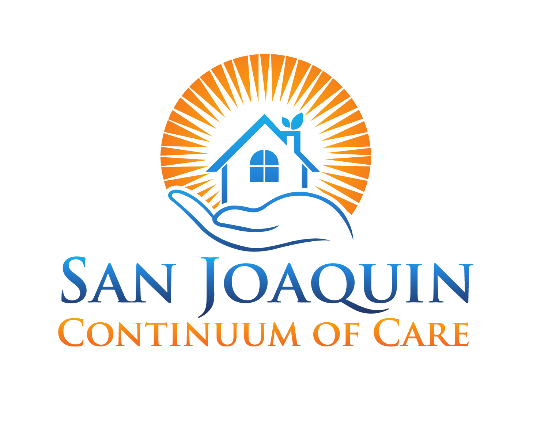 